Описание услуги по добавлению в ФРМО соискателей лицензии на осуществление медицинской деятельности на ЕПГУНа ЕПГУ предоставляется услуга по добавлению в ФРМО соискателей лицензии 
на осуществление медицинской деятельности «Предоставление доступа заявителя 
в подсистемах федерального реестра медицинских организаций и федерального регистра медицинских работников» по адресу https://www.gosuslugi.ru/609903. Данной услугой могут воспользоваться организации, имеющие учетную запись юридического лица на ЕПГУ. Заявление необходимо подавать от имени руководителя организации.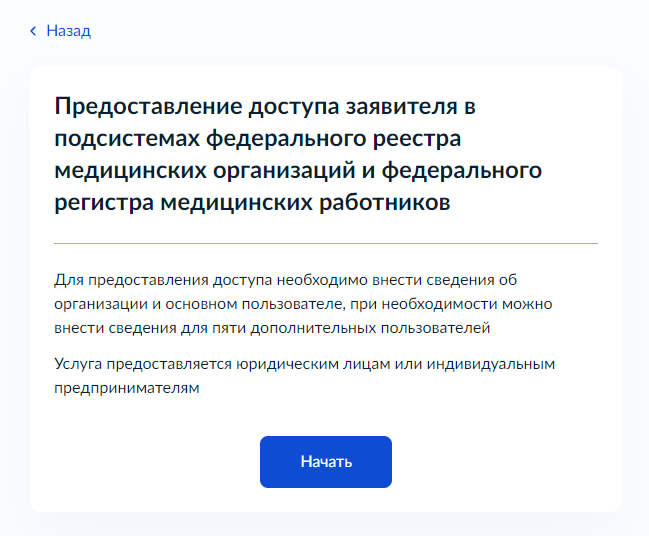 Рисунок 119 – Стартовая страница заказа услугиДля заказа услуги «Предоставление доступа заявителя в подсистемах федерального реестра медицинских организаций и федерального регистра медицинских работников» необходимо: Шаг 1. Нажать на кнопку «Начать» (рисунок 119), затем – на кнопку «Перейти 
к заявлению» (рисунок 120).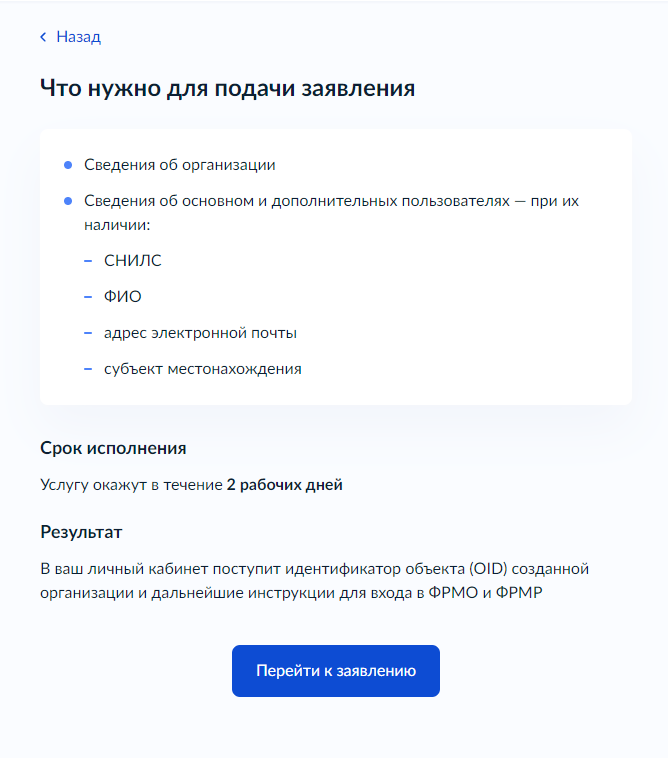 Рисунок 120 – Перечень необходимых данных для подачи заявленияШаг 2. Проверить корректность сведений о регистрируемой Вами организации 
(рисунок 121).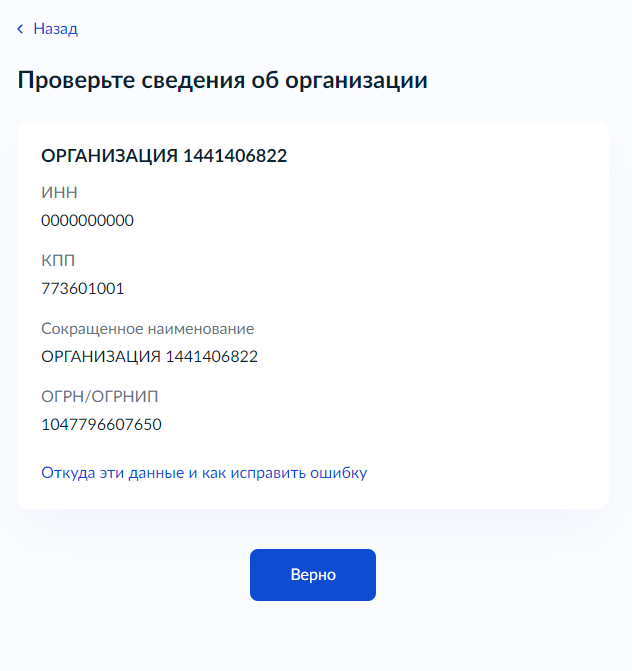 Рисунок 121 – Форма проверки корректности сведений об организацииШаг 3. Проверить персональные данные пользователя, уполномоченного вносить 
в ФРМО данные об организации (рисунок 122).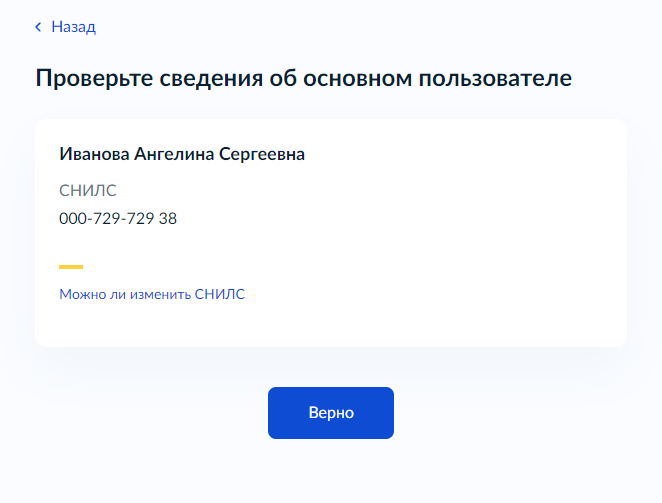 Рисунок 122 – Форма проверки корректности данных пользователяШаг 4. Указать регион местоположения уполномоченного пользователя 
(рисунок 123). 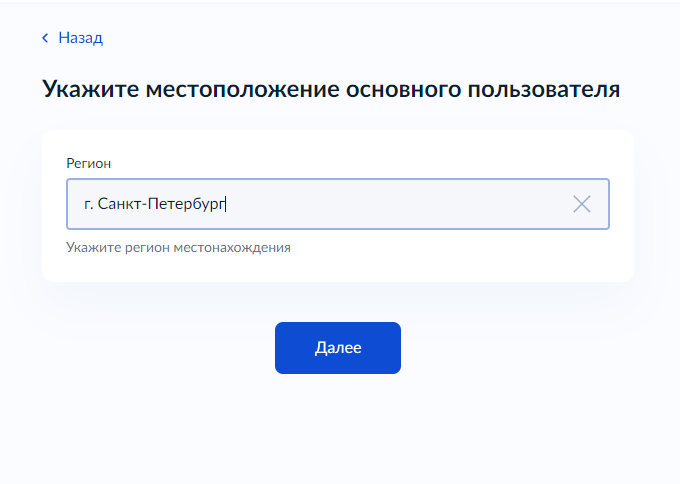 Рисунок 123 – Форма выбора региона местоположения пользователяШаг 5. Внести дополнительные сведения о регистрируемой организации 
(рисунок 124).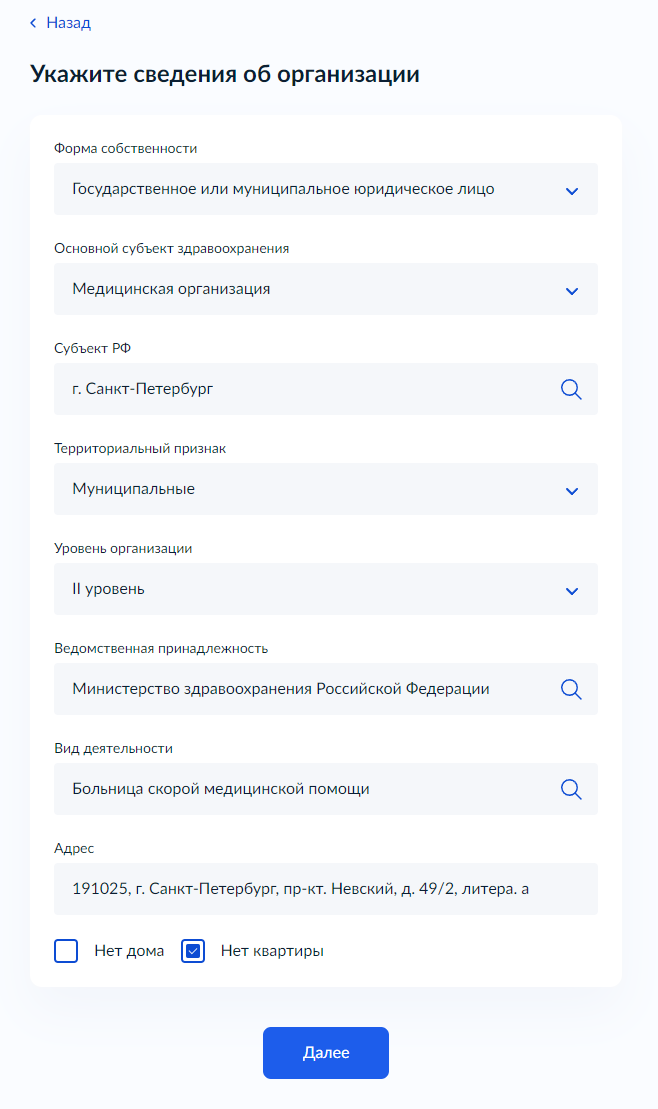 Рисунок 124 – Форма для внесения сведений об медицинской организацииПри заполнении формы необходимо руководствоваться рекомендациями, изложенными в таблице 39.Таблица 39. Рекомендации по заполнению формы внесения дополнительных сведений об организацииПо окончании регистрации заявки появится сообщение со сроком оказания услуги (рисунок 125).   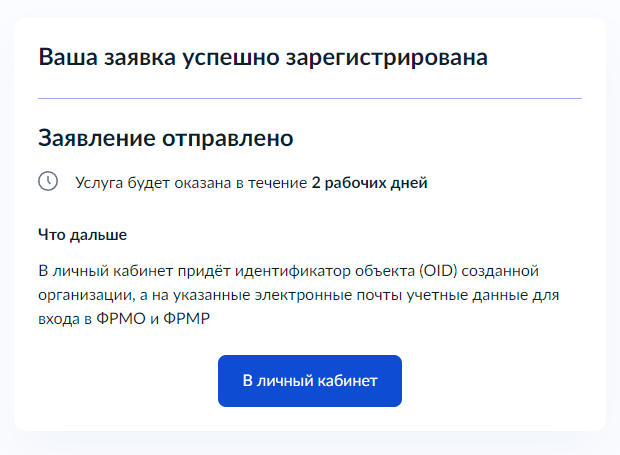 Рисунок 125 – Финальная страница заказа услугиВ течение 2-х рабочих дней в Ваш личный кабинет поступит сообщение с указанием OID зарегистрированной медицинской организации (рисунок 126).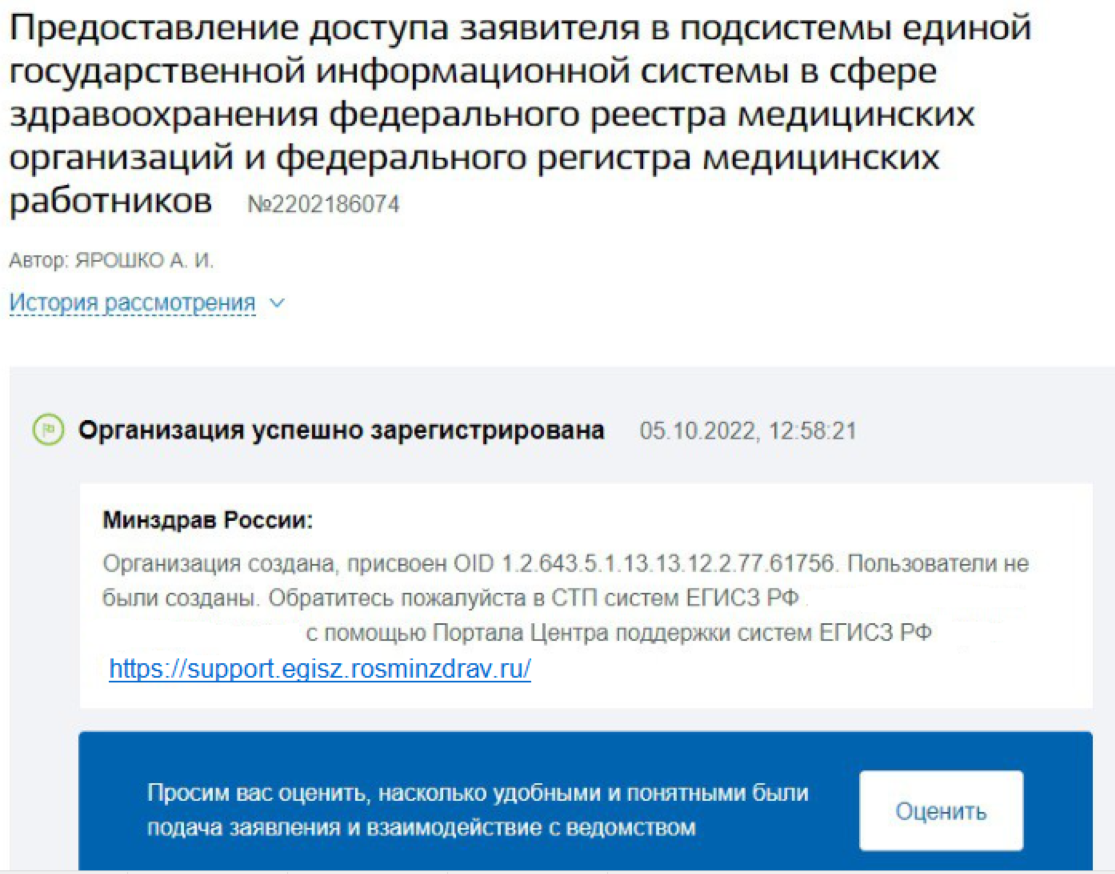 Рисунок 126 – Получение ответа по заявлениюДля предоставления ответственным лицам организации прав доступа 
к ФРМО и/или ФРМР необходимо направить заявку в СТП ЕГИСЗ через сайт Центра технической поддержки ЕГИСЗ https://support.egisz.rosminzdrav.ru/Формы заявок приведены в Инструкции по получению доступа к Федеральному реестру медицинских организаций и Федеральному регистру медицинских работников, размещенной по адресу https://portal.egisz.rosminzdrav.ru/materials/3549Наименование поляРекомендации по заполнениюФорма собственностиУказать одно из следующих значений: Государственное или муниципальное юридическое лицо; Частное юридическое лицо;Индивидуальный предпринимательОсновной субъект здравоохраненияУказать тип субъекта системы здравоохранения «Медицинская организация»Субъект РФУказать наименование субъекта РФ, исходя из юридического адреса организации либо места жительства индивидуального предпринимателяТерриториальный признакУказать территориальный признак в соответствии с приказом Минздрава России от 06.08.2013 № 529н (Раздел II), документ размещен по ссылке http://ivo.garant.ru/#/document/70453400/paragraph/1:0Уровень организацииУказать одно из следующих значений:«I уровень»;«II уровень»;«III уровень»;«Иное».Пояснения: I уровень (первый уровень) - медицинские организации, оказывающие населению муниципального образования, на территории которого они расположены, первичную медико-санитарную помощь, и (или) паллиативную медицинскую помощь, и (или) скорую, в том числе скорую специализированную, медицинскую помощь, и (или) специализированную (за исключением высокотехнологичной) медицинскую помощь;II уровень (второй уровень) - медицинские организации, имеющие в своей структуре отделения и (или) центры, оказывающие преимущественно специализированную (за исключением высокотехнологичной) медицинскую помощь населению нескольких муниципальных образований по широкому перечню профилей медицинской помощи, а также паллиативную медицинскую помощь, 
и (или) диспансеры (противотуберкулезные, психоневрологические, наркологические и иные);III уровень (третий уровень) - медицинские организации, имеющие в своей структуре подразделения, оказывающие специализированную, в том числе высокотехнологичную медицинскую помощьВедомственная принадлежностьЛИБО
УчредительУказать ведомственную принадлежность государственной или муниципальной организации в соответствии с учредительными документами. ЛИБОУказать наименование учредителя частной организации в соответствии 
с учредительными документамиВид деятельностиУказать вид деятельности организации в соответствии с приказом Минздрава России от 06.08.2013 № 529н (Раздел I), документ размещен 
по ссылке http://ivo.garant.ru/#/document/70453400/paragraph/1:0Профиль деятельностиУказать (при наличии) профиль деятельности организации в соответствии с приказом Минздрава России от 06.08.2013 № 529н (Раздел I), документ размещен по ссылке http://ivo.garant.ru/#/document/70453400/paragraph/1:0АдресУказать фактическое местонахождение организации